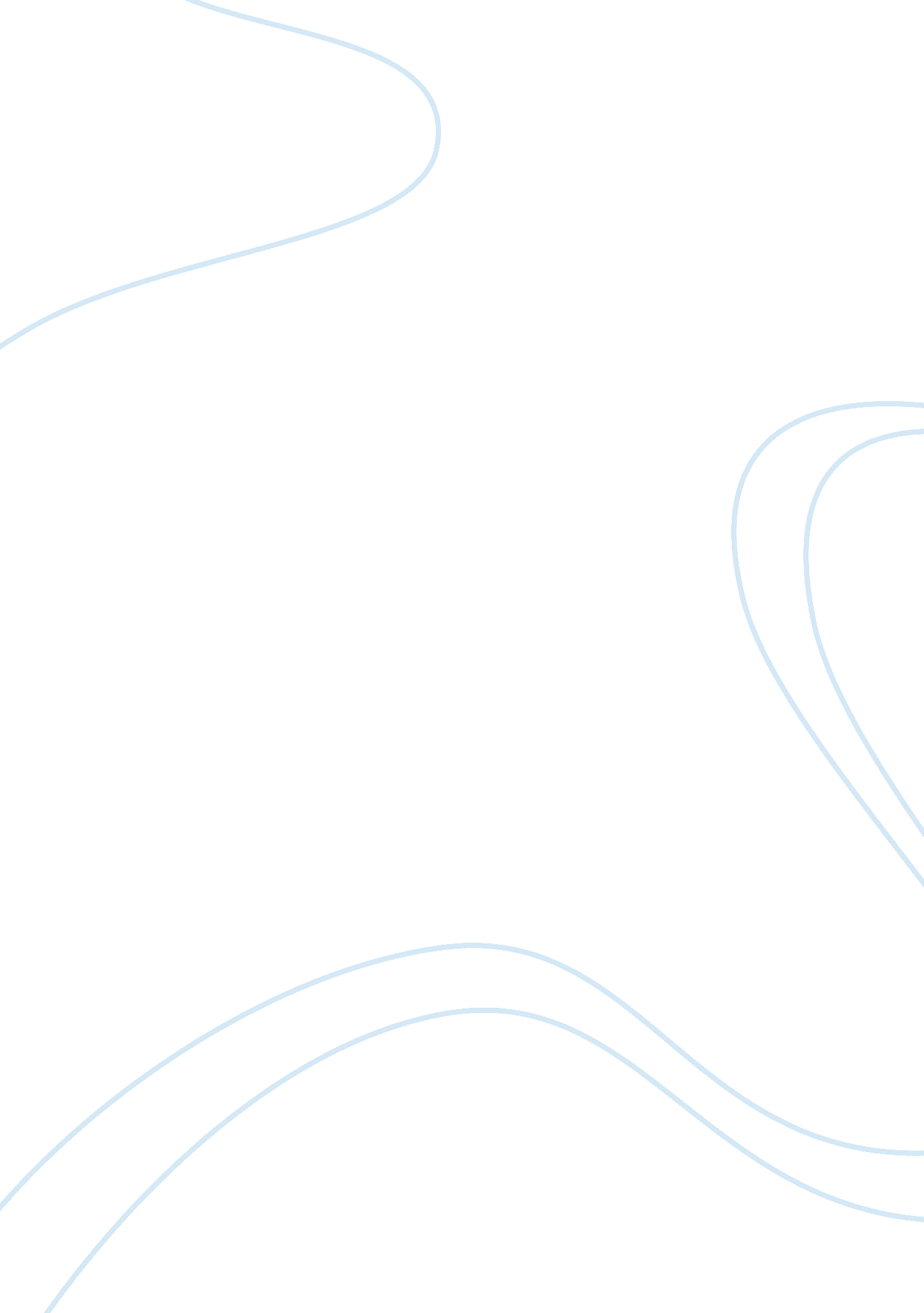 DifferentBusiness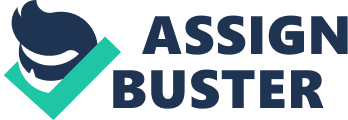 Imagine being stronger than everyone else around you. Most people are not like that, but Harrison Bergeron was not like most people. The story “ Harrison Bergeron” by Kurt Vonnegut is about a young boy who rebels against the government. Based on appearance, actions, and other character reactions Harrison Bergeron is physically stronger than everyone else. One way to see that Harrison Bergeron is more powerful is through his appearance. He wears heavy metal on him: “.. ., but Harrison looked like a walking junkyard. In the race of his life, Harrison carried 300 pounds” (Vonnegut 136). He is so strong that the government makes him wear 300 pounds of scrap metal to prevent him from being stronger than everyone else. The appearance is one reason that shows Harrison is stronger than the other characters. Another generalization that shows that Harrison is stronger than everyone are by his actions. He lifts heavy objects like it’s nothing, for example “ But Harrison snatched two musicians from their chairs, waved them like batons as he sang the music as he wanted it played” (138). He wants things be done his way and by showing his strength through actions, people don’t want that to happen to them so they listen. As you can see actions are one of the other details that shows he has much more power. The third reason that shows Harrison is stronger than the other people is based on other characters reactions. They are afraid of him. “ The knob of the uprooted studio door was still in his hand. Ballerinas, technicians, musicians and announcers cowered on their knees before him expecting to die” (137). They thought that Harrison would kill him because hes stronger and they know he could just be gone with them. So the the other characters reactions show that they are afraid because he is greater than them. Harrison is different. He is physically stronger than anyone else. His appearance shows that he can carry heavy metal of 300 pounds. Based on his actions he lifts heavy items. Other people’s reactions show they are afraid of him. In conclusion Harrison Bergeron is physically stronger than everyone else through his appearance, actions, and other characters reactions. Harrison knows that he is more more powerful and he wants to show people that. Most people are afraid of being different. Don’t be. 